Must do the following questions with both pseudocode and flowchart.Q1: Make a flowchart/ Pseudocode that reads two numbers and multiplies them together and print out their product.BeginDECLARE Num1, Num2, Answer AS INTEGERInput Num1, Num2Answer= Num1*Num2Print AnswerEndQ2: Input radius and display the circumference of circle and volume of sphere.BeginDECLARE Radius AS INTEGERDECLARE Circumf, Volume AS REALDECLARE Pi=3.14 As ConstantInput RadiusCircumf= 2*Pi*RadiusVolume=( 4*Pi* (r^3))/3Print Circumf, VolumeEndQ3: Make a flowchart/ Pseudocode that tells a user that the number they entered is not a 5 or a 6. BeginInput NumIf 	Num<>5 OR Num<>6	 Then 	Print “Entered number is neither 5 nor 6” 	EndIfEndQ4: Make a flowchart/ Pseudocode that tells a user that according to the marks he entered out of 20, either he is pass or fail.BeginInput MarksIf Marks>= 12 	Then	 Print “Pass”	 Else 	Print “Fail”	 EndIfEndQ5: Draw the flowchart/ Pseudocode that performs the following: Ask a user to enter a number. If the number is between 0 and 10, write the word blue. If the number is between 10 and 20, write the word red. If the number is between 20 and 30, write the word green. If it is any other number, write that it is not a correct color option. BeginInput NumIf  	Num > 0 And Num <10	Then 	Print “Blue”ElseIf  	Num >10And Num <20	Then 	Print “Red”ElseIf  	Num >20And Num <30	Then 	Print “Green”End IfEndQ6: Draw a flowchart/ Pseudocode to write your name 10 times.BeginFor x=1 to 10Output “Ali”Next xEndQ7: Draw a flowchart/ Pseudocode that take input the marks of 30 students of the class and display the percentage one by one. (Consider that the marks are given out of 125)BeginFor x=1 to 30Input MarksPercentage= Marks/125*100Output “Your percentage is ”, Percentage , “%”Next xEndQ8 Draw a flowchart/ Pseudocode to print 10 multiples of 5.BeginFor x=1 to 10Print 5*xNext xEndDraw a flowchart / Pseudocode to print 10 multiples of the number entered by the userBeginFor x=1 to 10Input NumPrint Num*xNext xEndQ9: Draw a flowchart/ Pseudocode that take input the marks of 30 students of the class and display the whether each one of them is pass or fail. ( passing marks are 50)BeginFor x=1 to 30Input MarksIf Marks>= 50	Then	 Print “Pass”	 Else 	Print “Fail”	 EndIfNext xEndQ10: Draw a flowchart/ Pseudocode that take input the marks of 30 students of the class and display how many students are pass. ( passing marks are 50)BeginCountPass=0For x=1 to 30Input MarksIf Marks>= 50	Then	CountPass= CountPass+1	 EndIfNext xPrint CountPassEndQ11: Input 10 numbers and display their sum.BeginSum=0For x=1 to 10Input NumSum= Sum + NumNext xPrint SumEnd Q12: Draw  a flowchart/ Pseudocode that can input 10 numbers and display the Maximum and Minimum numberBeginMin= 10000000Max=-10000000For x=1 to 10	Input NumIf 	Num> Max 	then	 Max=Num 	EndIfIf	 Num< Min 	 then	 Min=Num 	EndIfNext xPrint Max, MinEndQ13 (Q6, page 144): Daniel lives in Italy and travels to Mexico, India and New Zealand. The time difference are:Thus, If it is 10:15 in Italy it will be 14:45 in India.Write an algorithm which:Inputs the name of the countryInputs the time in Italy in hours and in minutesCalculate the time in the country input using the data from the tableOutput the country and the time in hours and in minutes.Describe with examples two sets of test data you would use to test your algorithm.BeginInput Country, Hours, MinutesIf  	Country = “Mexico”	Then 	Hours =  Hours - 7ElseIf  	Country = “India”	Then 	Hours =  Hours + 4			Minutes = Minutes + 30			If Minutes > = 60	then      Minutes = Minutes – 60 Hours = Hours + 1	End IfElseIf  	Country = “New Zealand”	Then 	Hours = Hours + 11	End IfEndQ14 (Q4, page 144) : A sweets shop sells five hundred different types of sweets. Each sort of sweet is identified by a different four digit code. All sweets that start with 1 are Chocolates,  All sweets that start with 2 are toffees,  All sweets that start with 3 are jellies and all other sweets are miscellaneous and can start with any other digit except zero.Write an algorithm, using a flowchart or Pseudocode which input the four digit code for all 500 items and output the number of chocolates, toffees and jellies.Explain how you would test your flow chart.Decide the test data to use and complete a trace table showing a dry run of your flow chart. BeginTotalChocolate = 0TotalToffees = 0TotalJellies = 0For Count = 1 to 500Input CodeIf  	Code >= 1000 And Code <=1999	Then 	TotalChocolate =  TotalChocolate + 1ElseIf  	Code >= 2000 And Code <=2999	Then 	TotalToffees =  TotalToffees + 1ElseIf  	Code >= 3000 And Code <=3999	Then 	TotalJellies =  TotalJellies + 1End IfNext CountOutput “Total Number Of Chocolates :” , TotalChocolateOutput “Total Number Of Chocolates :” , TotalToffeesOutput “Total Number Of Jellies :” , TotalJelliesEndQ15: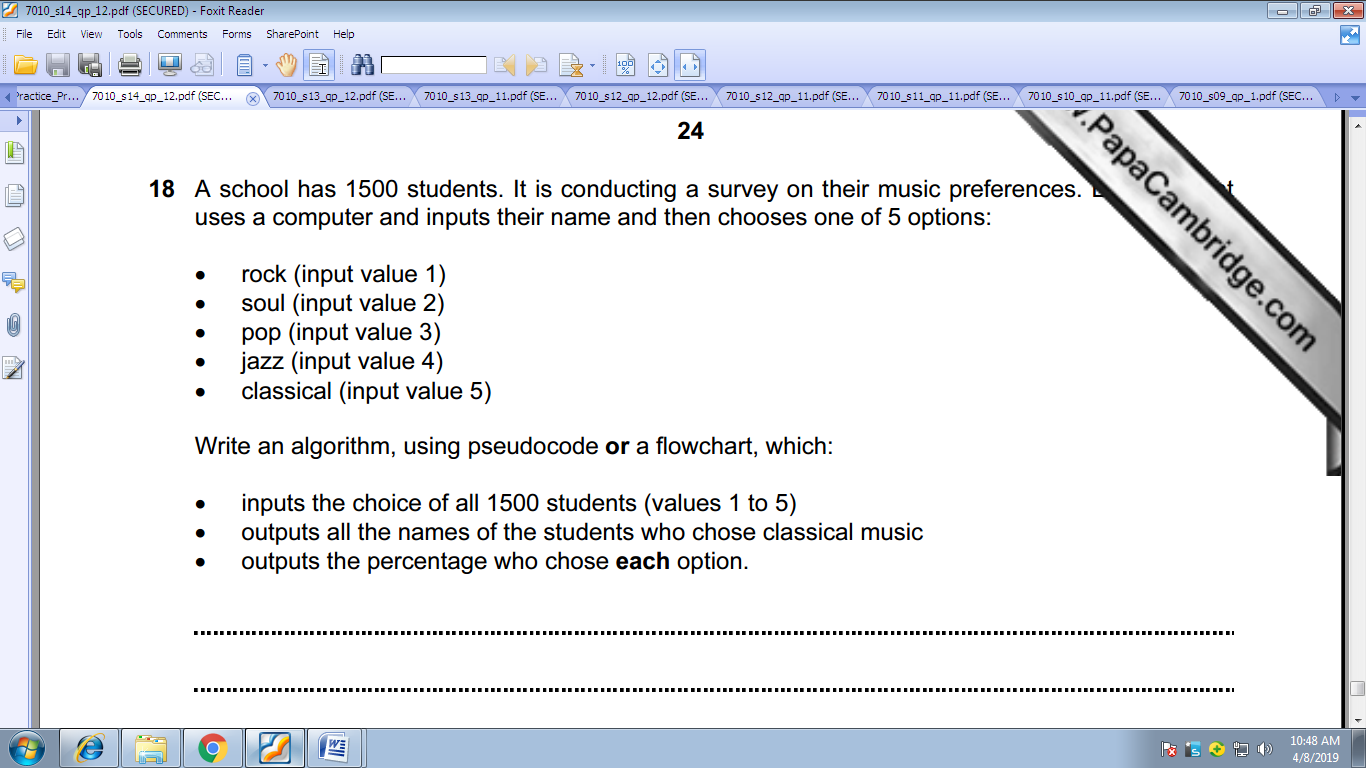 BeginTotalRock = 0TotalSoul = 0TotalPop = 0TotalJazz = 0TotalClassical = 0For Count = 1 to 1500Input ChoiceIf  	Choice =1	Then 	TotalRock =  TotalRock + 1ElseIf  	Choice =2	Then 	TotalSoul =  TotalSoul + 1ElseIf  	Choice =3	Then 	TotalPop =  TotalPop + 1ElseIf  	Choice =4	Then 	TotalJazz =  TotalJazz + 1ElseIf  	Choice =5	Then 	TotalClassical =  TotalClassical + 1End IfNext CountOutput “Total Number Of Students who choose Rock:” , TotalRockOutput “Total Number Of Students who choose Soul:” , TotalSoulOutput “Total Number Of Students who choose Pop:” , TotalPopOutput “Total Number Of Students who choose Jazz:” , TotalJazzOutput “Total Number Of Students who choose Classical:” , TotalClassicalEndQ16: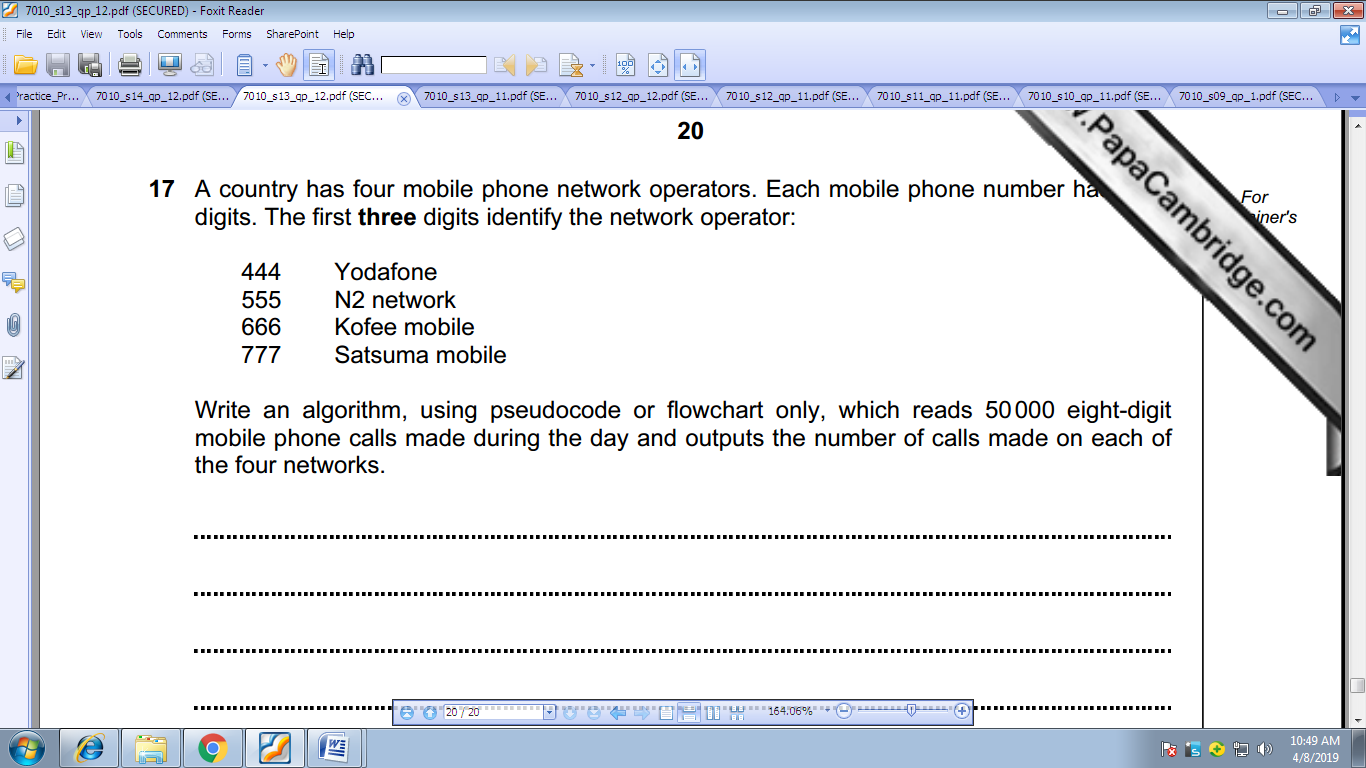 BeginTotalYoda = 0TotalN2 = 0TotalKofee = 0TotalSatsuma = 0For Count = 1 to 50000Input PhNoIf  	PhNo >= 44400000 And PhNo <=44499999	Then 	TotalYoda =  TotalYoda + 1ElseIf  	PhNo > =55500000And PhNo <=55599999	Then 	TotalN2 =  TotalN2 + 1ElseIf  	PhNo > =66600000And PhNo <=66699999	Then 	TotalKofee =  TotalKofee + 1ElseIf  	PhNo > =77700000And PhNo <=77799999  Then 	TotalSatsuma =  TotalSatsuma + 1End IfNext CountOutput “Number Of Calls made at Yodafone :” , TotalYodaOutput “Number Of Calls made at N2 Network:” , TotalN2Output “Number Of Calls made at Kofee Mobile:” , TotalKofeeOutput “Number Of Calls made at Satsuma Mobile:” , TotalSatsumaEndQ17: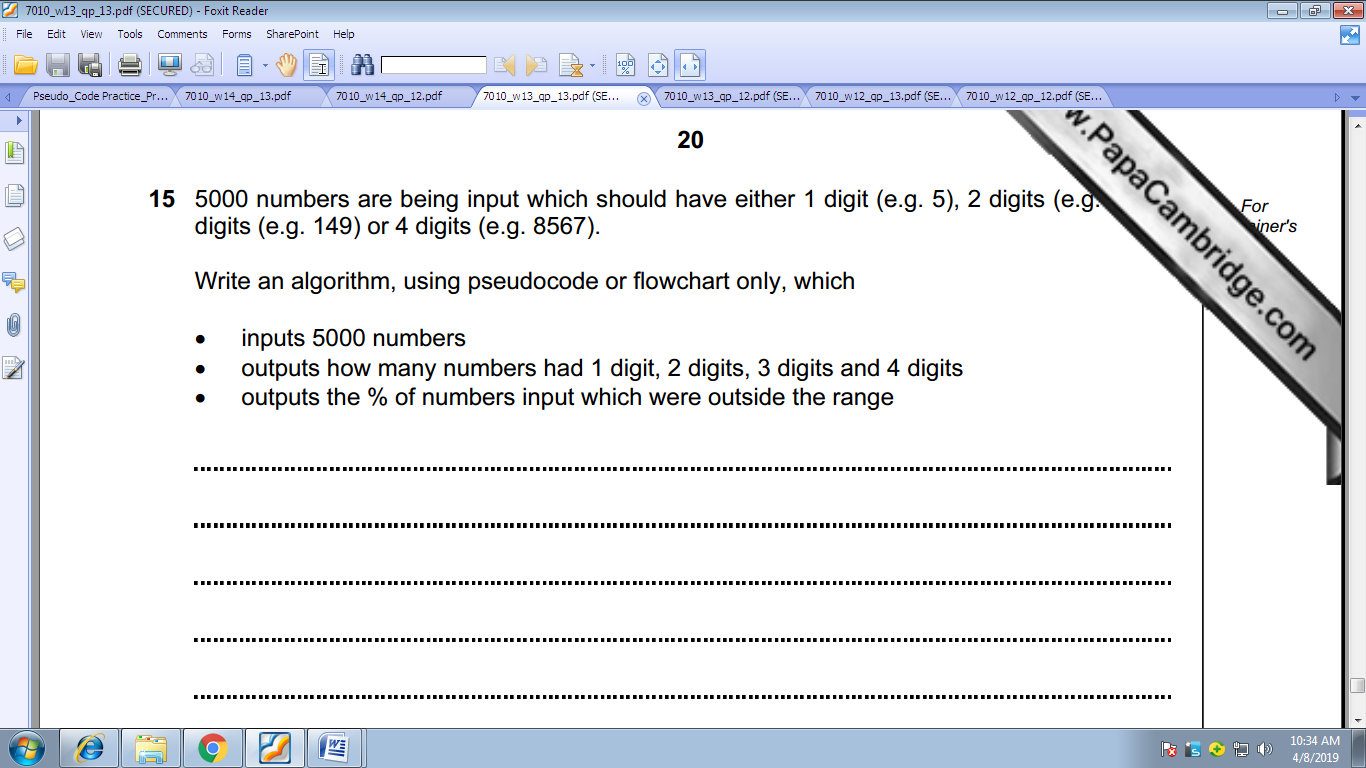 BeginDigits1 = 0Digits2 = 0Digits3 = 0Digits4 = 0For Count = 1 to 50000Input NumIf  	Num =>= 0 And Num <=9	Then 	Digits1 =  Digits1 + 1ElseIf  	Num =>= 10And Num <=99	Then 	Digits2 =  Digits2 + 1ElseIf  	Num =>= 100And Num <=999	Then 	Digits3 =  Digits3 + 1ElseIf  	Num =>= 1000And Num <=9999  	Then 	Digits4 =  Digits4 + 1End IfNext CountOutput “Total 1 Digit Numbers :” , Digits1Output “Total 2 Digit Numbers:” , Digits2Output “Total 3 Digit Numbers:” , Digits3Output “Total 4 Digit Numbers:” , Digits4EndQ18: Write pseudo code that will calculate a running sum. A user will enter numbers that will be added to the sum and when a negative number is encountered, stop adding numbers and write out the final result.BeginSum =0Input NumWhile Num>=0 DoSum = Sum + NumInput NumEndwhilePrint SumEndQ19: Write pseudo code that will perform the following.         a) Read in 5 separate numbers.         b) Calculate the average of the five numbers.         c) Find the smallest (minimum) and largest (maximum) of the five entered numbers. BeginMin= 10000000Max=-10000000Sum=0For x=1 to 5	Input NumSum = Sum + NumIf 	Num> Max 	then	 Max=Num 	EndIfIf	 Num< Min 	 then	 Min=Num 	EndIfNext xAvg = Sum/5Print Avg, Max, MinEndQ20: Draw a flowchart to print multiple of 5 between 1 and 100 (including both 1 and 100). BeginFor x=1 to 20Print 5*xNext xEndBeginX=1RepeatAns = 5*xPrint AnsX=x+1 Until Ans=100EndQ 21: Write pseudo code that will count all the even numbers up to a user defined stopping point (for example : enter 0 to stop the input). BeginCount=0RepeatInput NumIf 	Num MOD 2 = 0		then 	Count=Count+1 	EndIfUntil Num =0Count=Count-1Print CountEndQ22: Write   an   algorithm,   using   pseudocode,   to   input   three   different   numbers,   multiply   the   two larger numbers together and output the result. Use the variables: Number1, Number2 and Number3 for your numbers and Answer for your result.Begin	Input Num1, Num2, Num3	If (Num1<Num2	AND 	Num1<Num3)	Then 	Answer= Num2* Num3	ElseIf (Num2<Num3) AND (Num2<Num1)	Then	Answer= Num1*Num3	ElseIf(Num3<Num2) AND (Num3<Num1) 	Then 	Answer= Num1*Num2EndIfPrint “The product of biggest number is”, Answer	EndQ23: Write an algorithm to input three different numbers, and then output the largest number. Use either pseudocode or a flowchart.Begin	Input Num1, Num2, Num3	If (Num1>Num2	AND 	Num1>Num3)		Then 	Print Num1	ElseIf (Num2>Num3)	Then	Print Num2	Else 	Print Num3	EndIfEndOR Write pseudo code that reads in three numbers and writes them all in sorted order. Q24: Write an algorithm to input 1000 numbers. Count how many numbers are positive and how many numbers are zero. Then output the results. Use either pseudocode or a flowchart. Give     one    change      you   could     make     to your    algorithm      to ensure     initial  testing    is  more manageable.  BeginCountPositive= 0CountZero=0For x=1 to 1000	Input NumIf 	Num> 0 	then	 CountPositive = CountPositive+1ElseIf	 Num=0 	 then	 CountZero = CountZero+1	EndIfNext xPrint CountPositive, CountZeroEndQ25: Explain the difference between the programming concepts of counting and totalling.         Include an example of a programming statement for each concept in your explanation.Answer:Totalling (e.g. Sum ← Sum + Number)\Totalling is used with repetition (within a loop), with the total updated every time the loop is repeated.Counting (e.g. Count ← Count + 1,   Count = Count-1)Counting is used with repetition (within a loop), with the counter increased by 1 every time the loop is repeated. It can be used for count down as well.Q26: Draw a flowchart for an algorithm to input numbers. Reject any numbers that are negative and count how many numbers are positive. When the number zero is input, the process ends and the count of positive numbers is output.Explain the changes you will make to your algorithm to also count the negative numbers.BeginCountPositive= 0Repeat	Input NumIf 	Num> 0 	then	 CountPositive = CountPositive+1	EndIfUntil Num=0Print CountPositiveEndQ27: Write an algorithm using either pseudocode or a flowchart, to:         •      input a positive integer         •      use this value to set up how many other numbers are to be input         •      input these numbers         •      calculate and output the total and the average of these numbers.Q28: Write an algorithm in pseudocode,   using   a single   loop, to print 50 names that have been                stored in an array.BeginDECLARE Names[1:50] AS INTEGERFor x=1 to 50Input Names[x]NextFor x=1 to 50Output Names[x]Next xEndQ29 (Q7, page144): A school is doing a check on the heights and weights of the students. The school has 1000 students. Draw a flowchart, which:Input height and weight of all 1000 studentsOutput the average height and weightInclude any necessary error traps for the inputAnswer:BeginTotalWeight =0TotalHeight =0For x= 1 to 1000RepeatInput height, weightUntil (height > 30) and (height < 80) and (weight > 30 ) and ( weight < 100)TotalWeight = TotalWeight + weightTotalHeight = TotalHeight + heightNextAverageHeight = TotalHeight / 1000AverageWeight = TotalWeight / 1000Output “ Average height of the students is :  ”, AverageHeightOutput “ Average weight of the students is :  ”, AverageWeightEndQ30: Show three ways to use a loop to add up five numbers and print out the total can be set up using Pseudocode. Explain which loop is the most efficient to use.Answer:There are three different loop structures that we can use to add five numbers.By Using For LoopBeginSum=0For Count = 1 to 5Input NumSum = Sum + NumNext CountOutput “Total = ”, SumEndBy Using Repeat Until Loop BeginSum=0Count = 0RepeatInput NumSum = Sum + NumCount = Count + 1Until  Count = 5Output “Total = ”, SumEndBy Using    While Do EndWhile   Loop BeginSum=0Count = 0While      Count<5     Do Input NumSum = Sum + NumCount = Count + 1EndWhile Output “Total = ”, SumEndQuestions from recent past papersQ31: IF ... THEN ... ELSE ... ENDIF and CASE ... OF ... OTHERWISE ... ENDCASE are two different conditional statements that you can use when writing pseudocode.  Explain, using examples, why you would choose to use each conditional statement.  Example 1 If ConditionBeginInput grade If    grade >= 60Then	Print "passed"Else	Print "failed"End IfEnd Reason for choice :When you are testing the value of a variable in a range, and according to the value the statements are executed. Example 2  : Case StatementBeginInput gradeCASE  grade  OF
                ‘A’       : points = 4
                ‘B’       : points = 3
                ‘C’       : points = 2
                ‘D’       : points = 1
                ‘F’       : points = 0 ENDCASEOutput pointsEndReason for choice: When different statements are executed according to different values of a variable [6]Q: Show two ways of selecting different actions using Pseudocode.(same as Q7)(Hint: If and Case with suitable examples)Q32:    “REPEAT ... UNTIL”  and “WHILE ... DO ... ENDWHILE” are two different loop structures you can use when writing pseudocode. Explain, using examples, why you would choose to use each type of loop. Example 1 ......................................................................................................................................... Reason for choice ............................................................................................................................  Example 2 ........................................................................................................................................  Reason for choice .......................................................................................................................[6]Q33: Give   an   example   of   a   pseudocode   statement   or   statements   to   perform   each   of   the   following functions.  A condition controlled loop  : Repeat-Until(Criteria) A conditional statement. : If(Criteria)-Then(Statement)-Else(Statement)-EndIfTotalling : Sum=Sum+NumQ34: (a)    Describe the purpose of each statement in this algorithm.                FOR    I  = 1 TO 300 	 	 		INPUT	Name[I]                NEXT I               Names already stored, will be picked up from array and displayed on the screen [2]      (b)    Identify, using pseudocode, another loop structure that the algorithm in part (a) could have used. Repeat-Until(Criteria)………………………………………………………………………………………. [1]         (c)    Write an algorithm, using pseudocode, to input a number between 0 and 100 inclusive. The algorithm should prompt for the input and output an error message if the number is outside this range. 		BeginInput NumIf 	Num<0 OR Num>100	 Then 	Print “The number is outside the range(0:100)” 	EndIfEnd								[3]Questions from Book	Q35: The temperature in an apartment must be kept between 18⁰C and 20⁰C. If the temperature reaches 22⁰C then the fan is switched On; If the temperature reaches 16⁰C then the heater is switched On; otherwise the fan and the heater are switched Off. The following library routines are available:GetTemperatureFanOnFanOffHeaterOnHeaterOffWrite an algorithm using Pseudocode or flow chart, to keep the temperature at the right level.Answer:BeginInput TemperatureIf  	Temperature >= 22Then 	FanOn;Else	If  	Temperature <= 16Then 	HeaterOn;Else		FanOff;		HeaterOff;End IfEnd IfEndQuestions from Computer Studies past papersQ36: A customer wants to compare prices of 1000 items sold in two supermarkets (price1 and price2). Write an algorithm, using pseudocode or a flowchart, which:• inputs the two prices for all 1000 items• outputs how many items were more expensive in supermarket 1• outputs how many items were more expensive in supermarket 2• outputs the largest price differenceBegin	MaxDiff=0	SupMar1=0	SupMar2=0	For x =1 to 1000		INPUT Price1, Price2		If 	Price1 > Price2 	then 	SupMar1= SupMar1+1						Diff = Price1 – Price2		ElseIf 	Price2 > Price1 	then 	SupMar2= SupMar2+1						Diff = Price2 – Price1		EndIf	If    Diff > MaxDiff     then  MaxDiff = Diff    EndIf	Next x Print “ Number of products , expensive in Super Market 1” ,  SupMar1Print “ Number of products , expensive in Super Market 2” ,  SupMar2Print “ Largest Price difference” ,  MaxDiffEndQ37: A school has 3000 students sitting final examinations.Each student sits eight examinations.Write an algorithm, using pseudocode or a flowchart, which:inputs the marks for all 8 examinations for each student• outputs for each student the average mark for their 8 examinations• outputs the highest mark overallBeginOverAllHighest = 0For Student = 1 to 3000	IndividualsSum = 0	For Subject =1 to 8		Input Marks		IndividualsSum = IndividualsSum + Marks		If      Marks> OverAllHighest     then     OverAllHighest=Marks     EndIf	Next Subject	IndividualsAveg = IndividualsSum / 8	Print “ Average Marks of Student Number” , Student , “ is ” , IndividualsAvegNext StudentPrint “ The Highest Overall Marks Are ”, OverAllHighestEndQ38: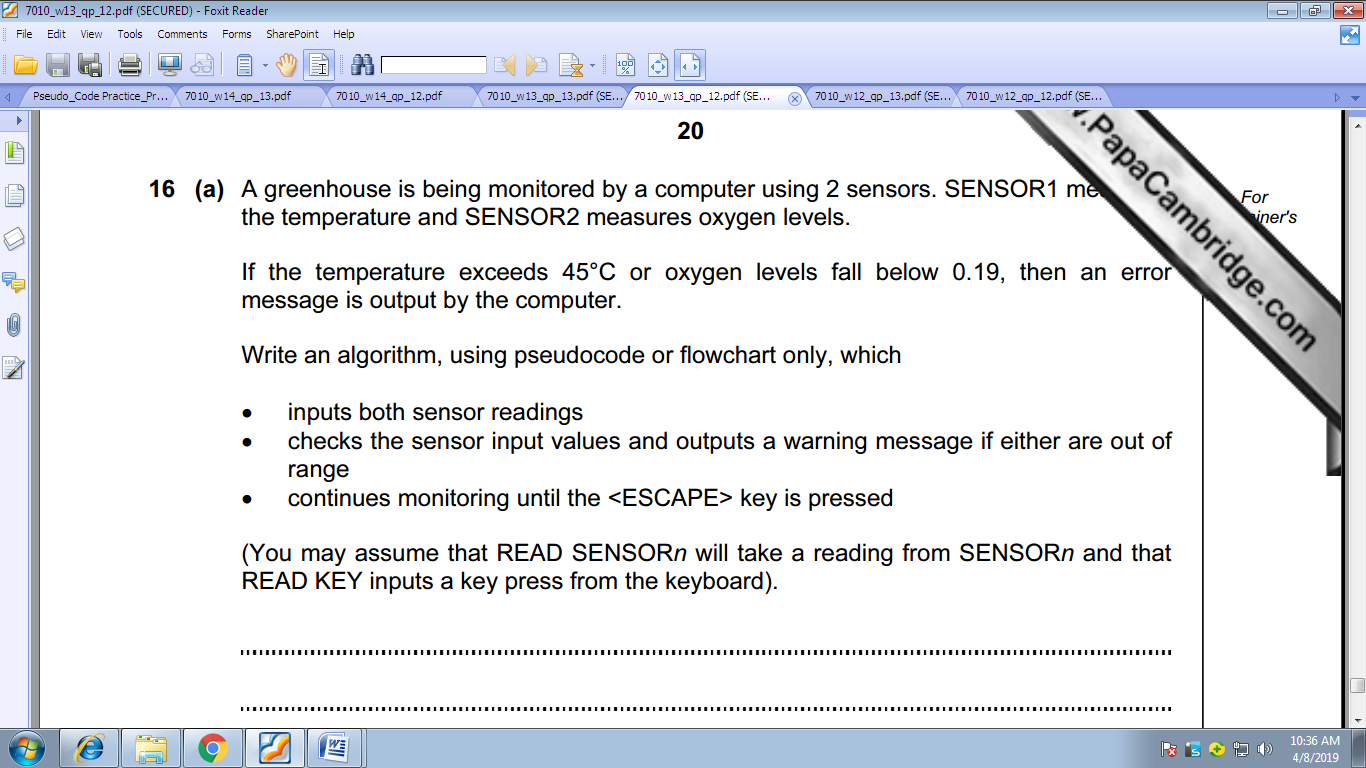 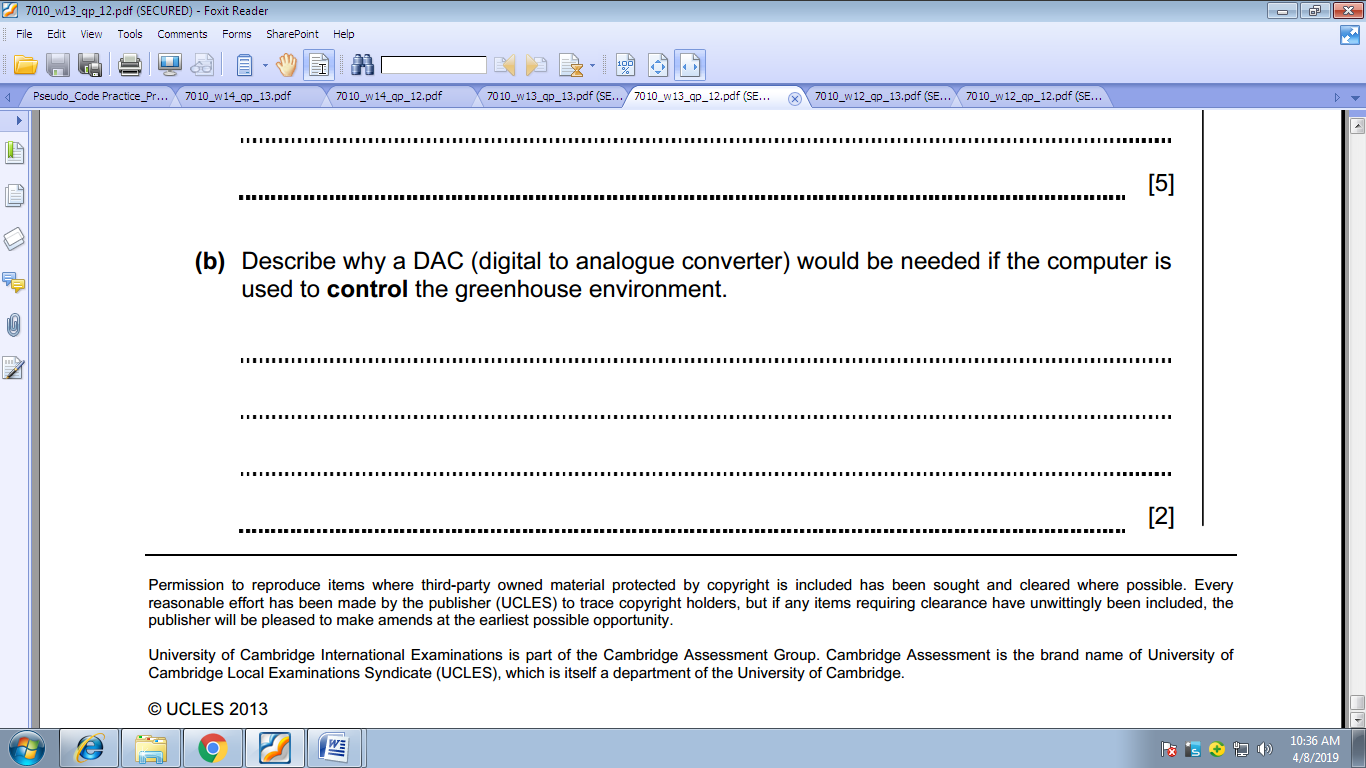 BeginRepeatREAD Sensor1, Sensor2If      Sensor1>45     or     Sensor2<0.19    then    Output “Error” EndIfInput READKEYUntil   READKEY   =  <ESCAPE>EndQ39: 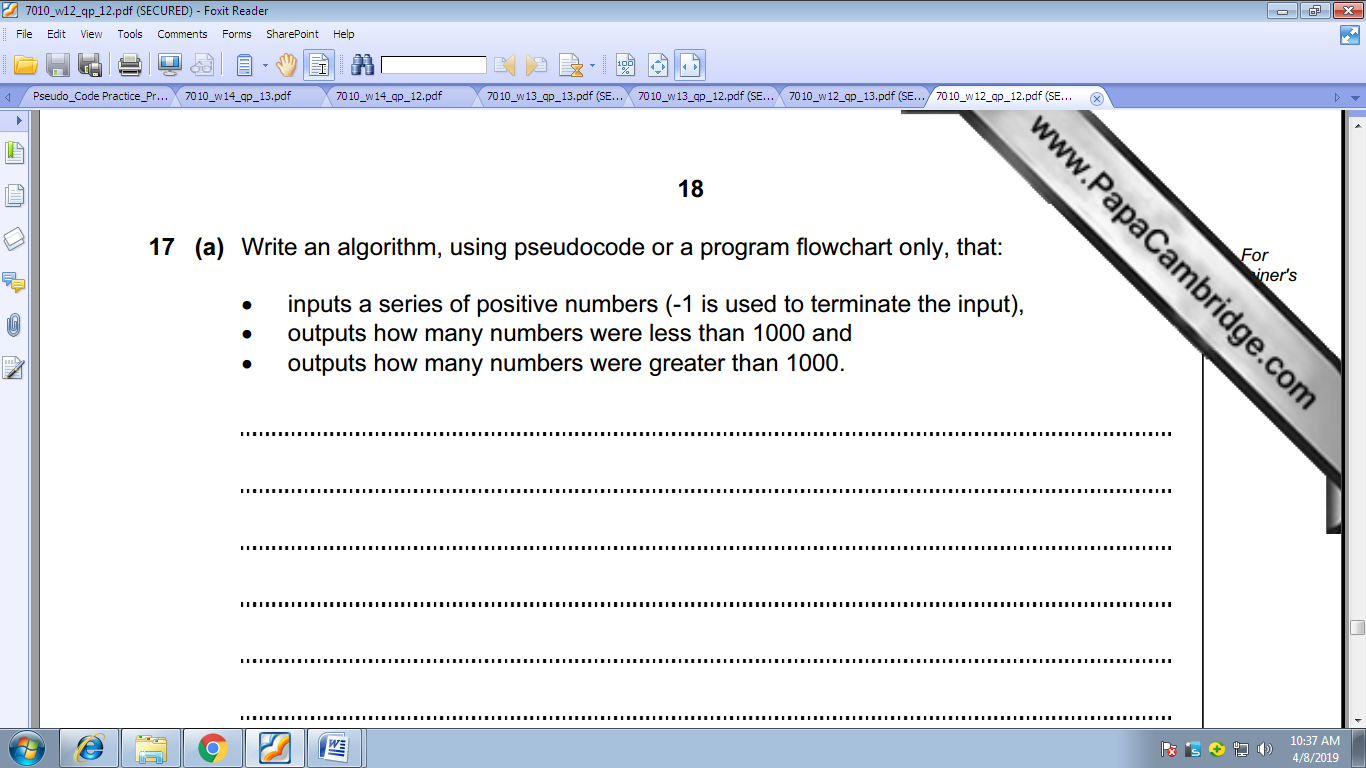 BeginLesser =0Greater =0Input NumWhile Num<>-1 DoIf Num>1000 then Greater=Greater+1Else If Num>0 And Num<1000 then Lesser=Lesser+1 EndIfEndWhile Print “Numbers More than 1000”, GreaterPrint “Numbers Lesser than 1000”, LesserEnd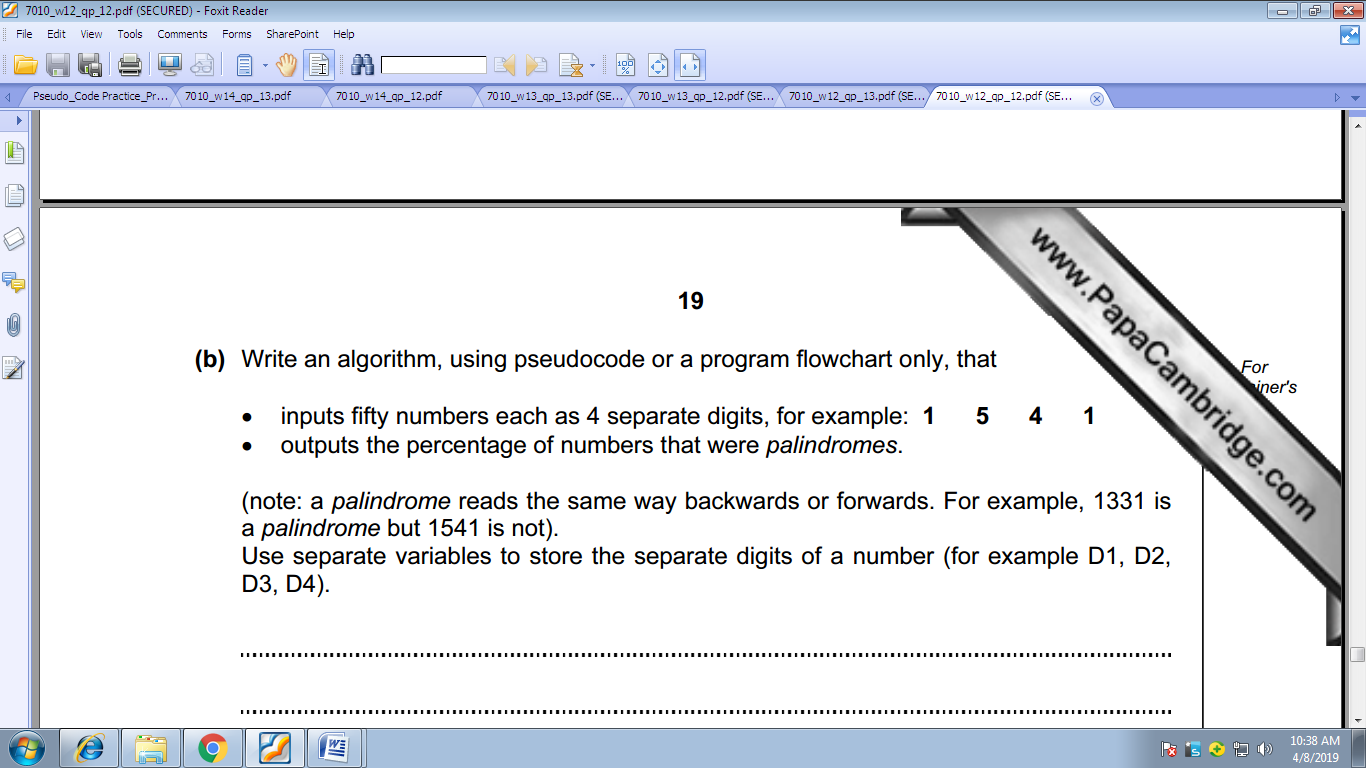 BeginTotalPalin=0For x=1 to 50Input D1, D2, D3, D4	If D1=D4   And    D2=D3    Then TotalPalin=TotalPalin+1    EndIfNext xPerc = TotalPalin/50*100Print “Percentage of numbers that were Palindrome”, PercEndQ40: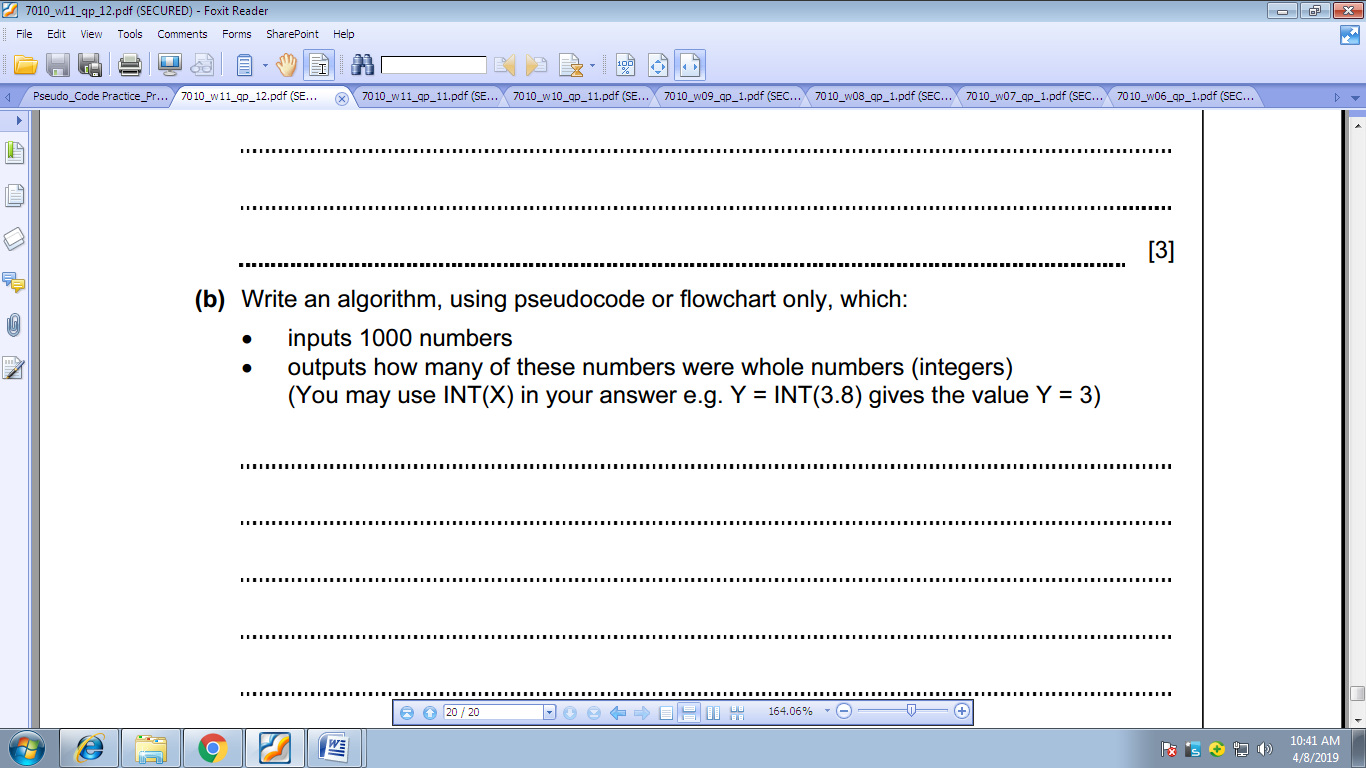 BeginWholeCount=0For x=1 to 1000	Input NumIf      Num-INT(Num)=0     Then     WholeCount= WholeCount+1   EndIfNext xPrint “Total whole numbers are  ”, WholeCountEndQ32: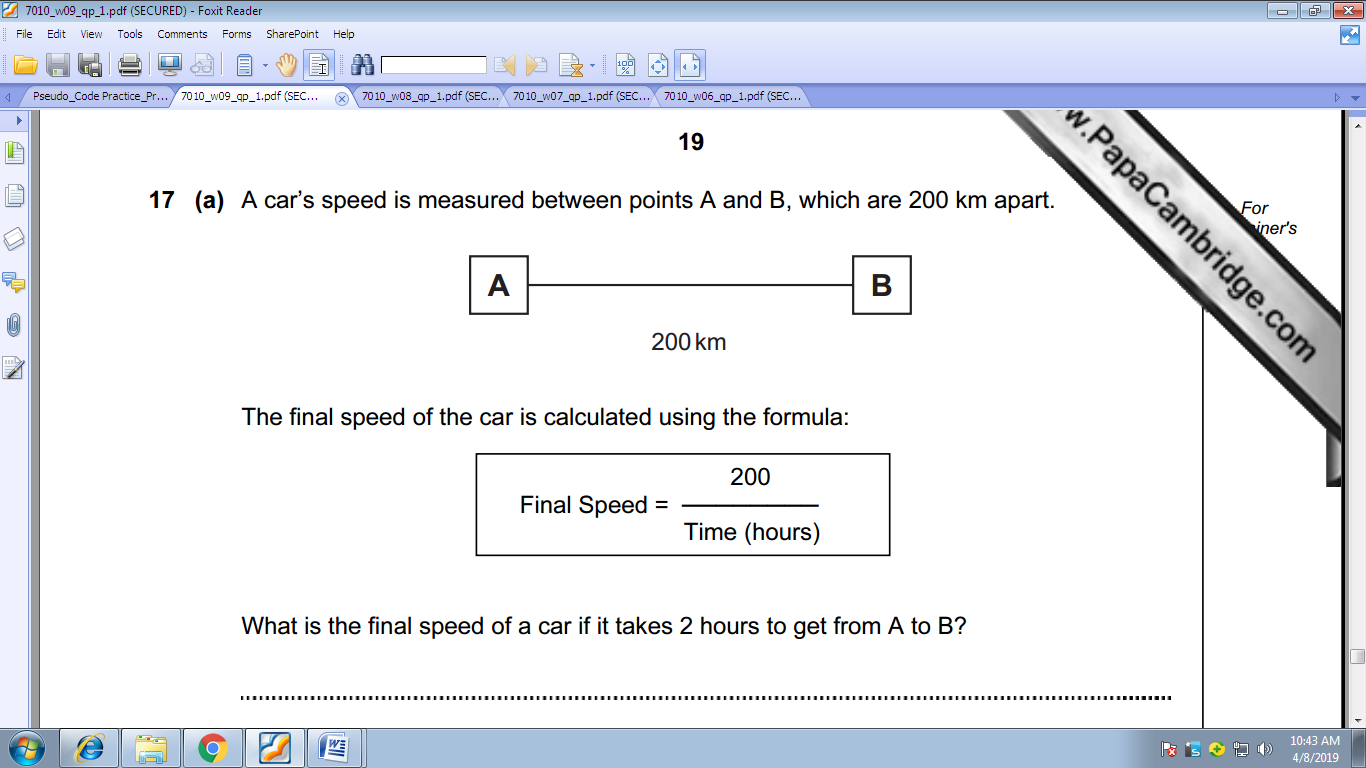 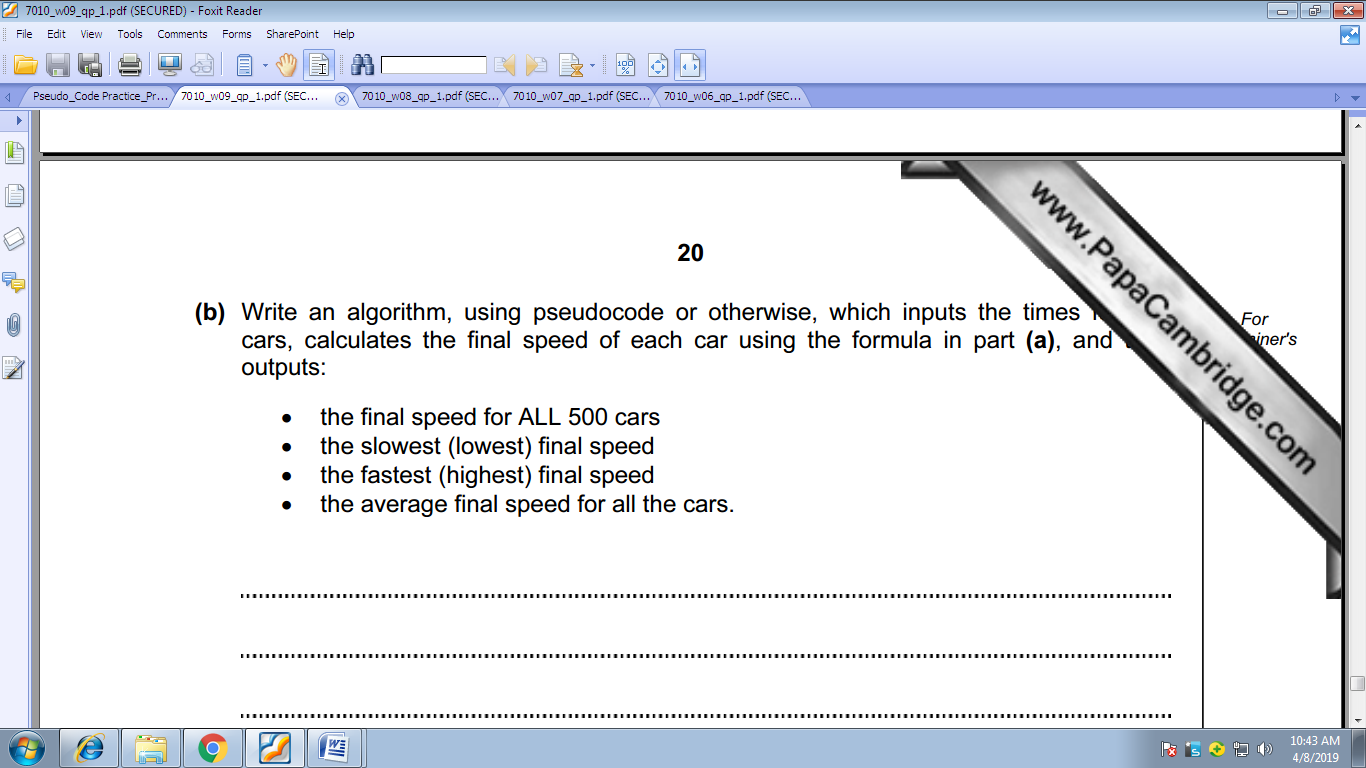 BeginHighestSpeed=0LowestSpeed=10000Sum=0For x=1 to 500	Input Time	Speed = 200/Time	Output Speed	If 	Speed> HighestSpeed	Then HighestSpeed=Speed	EndIfIf 	Speed< LowestSpeed	Then LowestSpeed=Speed	EndIfSum=Sum+SpeedNext xAvgSpeed = Sum/500Print “Highest Speed”, HighestSpeedPrint “Lowest Speed”, LowestSpeedPrint “Average Final Speed of all cars ”, AvgSpeedEndQ41: 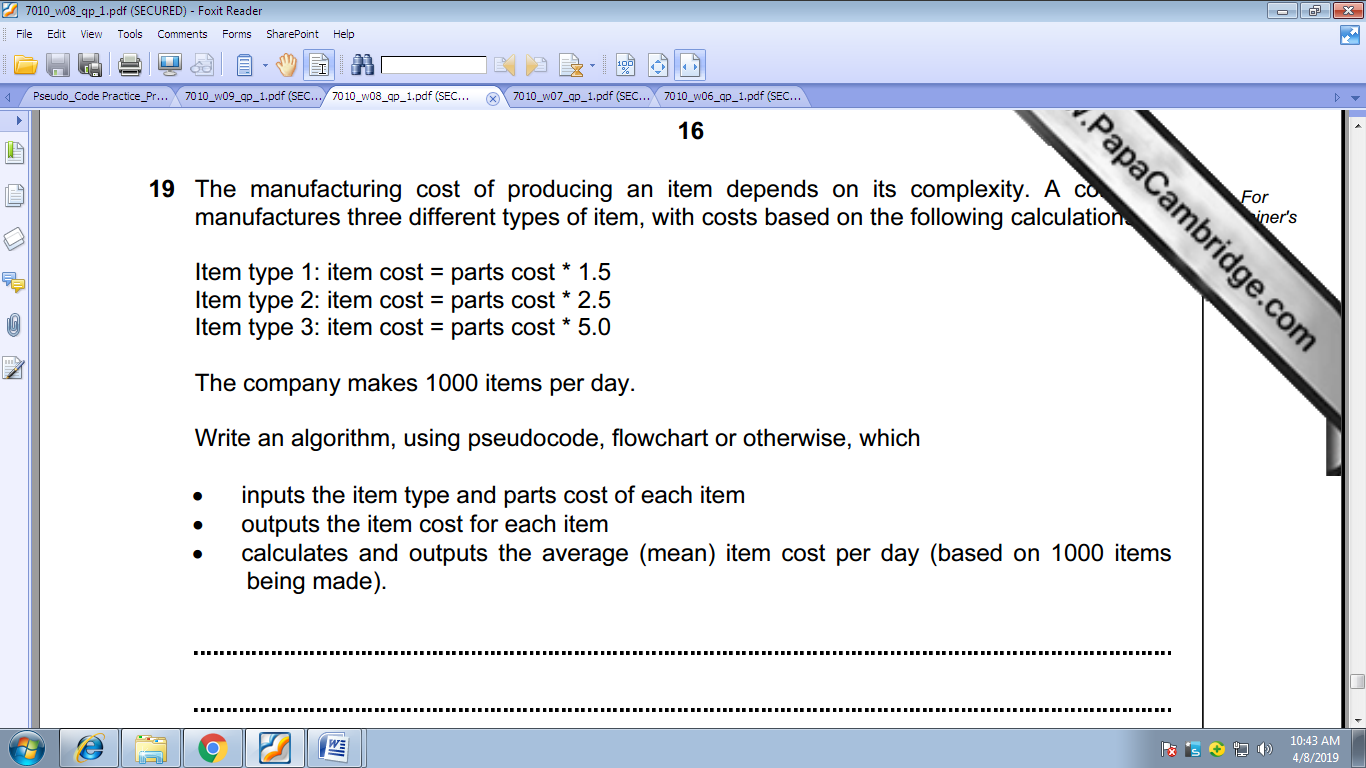 Begin	For x=1 to 1000	Input ItemType, PartCost		Case ItemType Of		1: ItemCost= PartCost*1.5		2: ItemCost= PartCost*2.5		3: ItemCost= PartCost*5		Otherwise Print “Invalid Item Type”		EndCase	Print ItemCost	Sum = Sum + ItemCost	Next xAvg = Sum/1000Print “ Average Item Cost Today” , AvgEndQ42: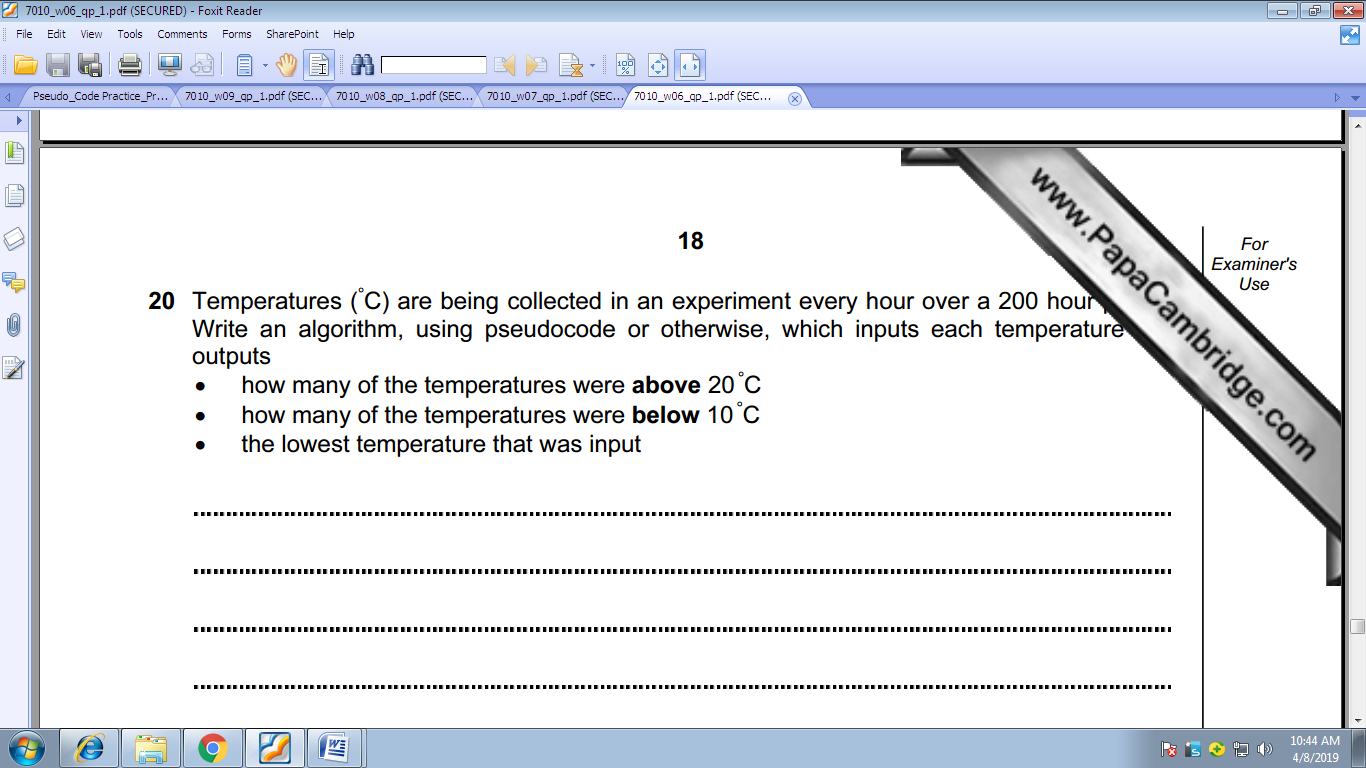 BeginBelow =0Above =0Lowest = 100For x=1 to 200Input TempIf Temp>20 then Above=Above+1ElseIf  Temp<10 then Below=Below+1 EndIfIf      Temp<Lowest      Then      Lowest=Temp     EndIfNext xPrint “ More than 20oC”, AbovePrint “Lesser than 10oC”, BelowEndQ43: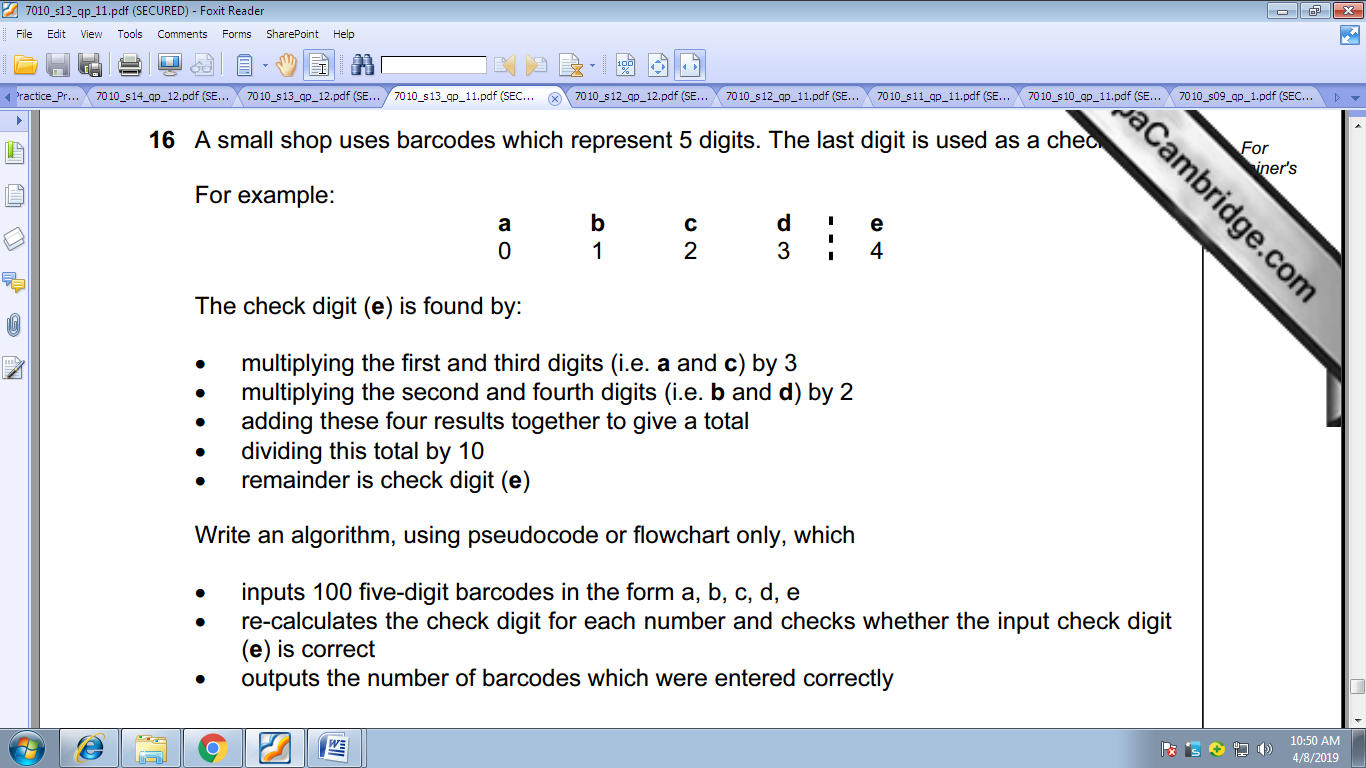 BeginCorrect=0For x=1 to 100Input a,b,c,d,ea=a*3c=c*3b=b*2			sum=(a*3)+(b*2)+(c*3)+(d*2)d=d*2sum=a+b+c+dCheckD=sum MOD 10If CheckD=e then correct=correct+1EndIfNext xPrint “Number of correct barcodes”, correctEndQ44: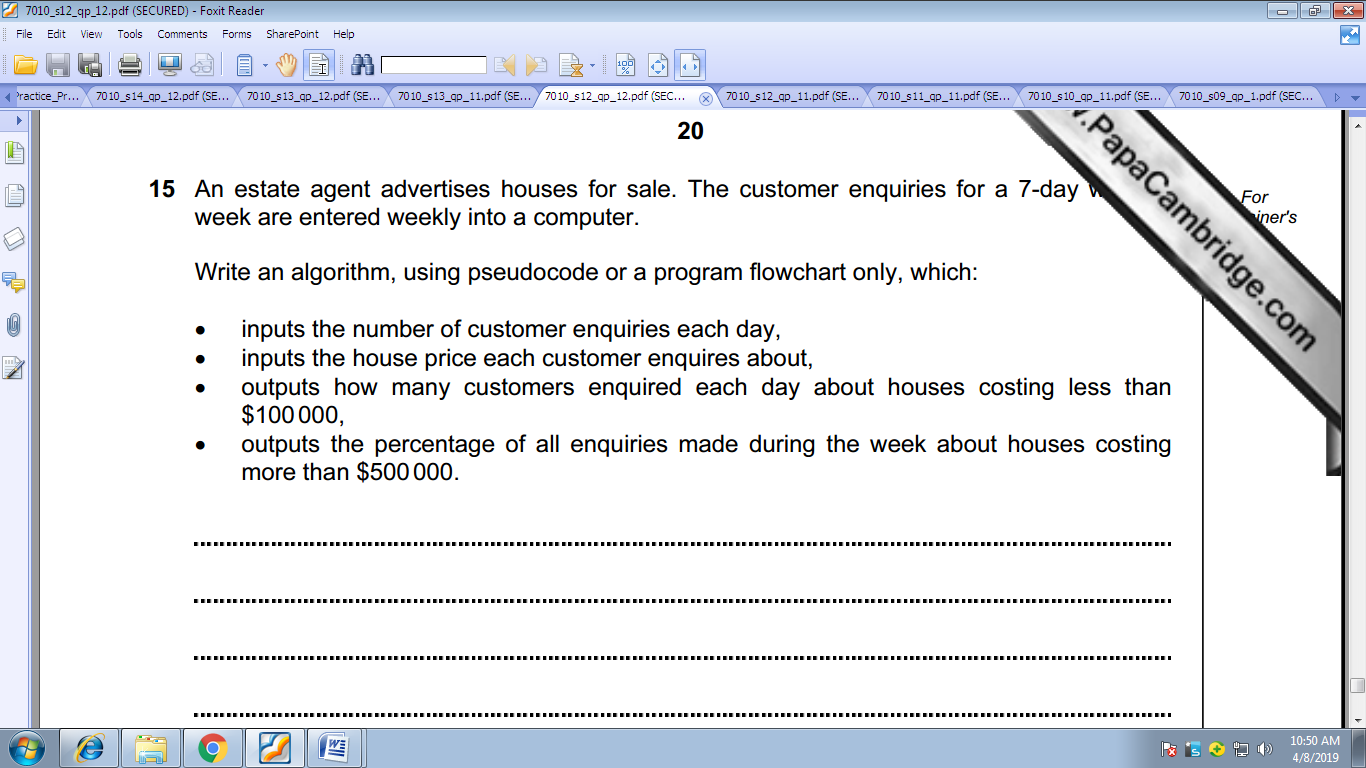 BeginBelow =0Above =0For x=1 to 7	Count=0	Input Enquiries		Repeat Input PriceIf Price >500000 then Above=Above+1ElseIf  Price <100000 then Below=Below+1 EndIfCount= Count+1Until (Count = Enquiries)Next xPrint “ Require house for more than 500000”, AbovePrint “Require house for lesser than 100000”, BelowEndQ45: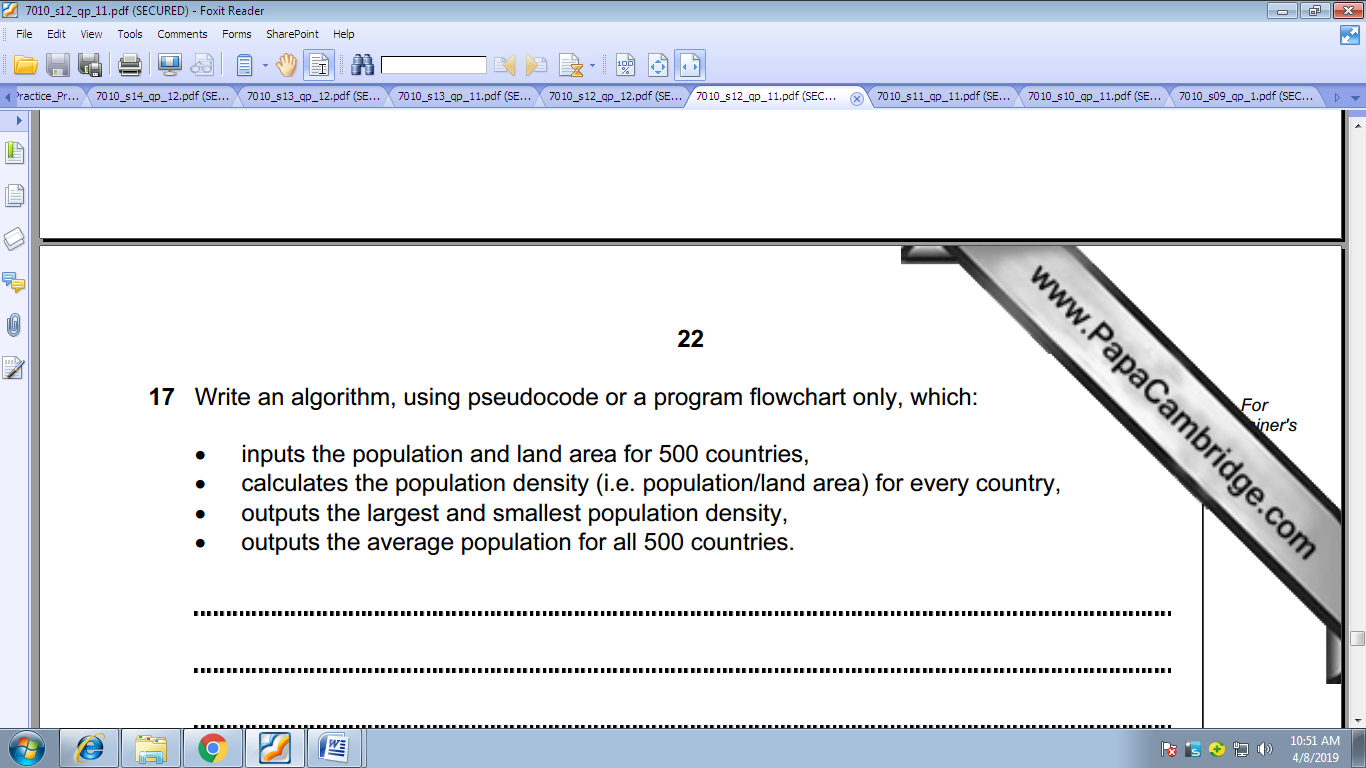 BeginHighestPD=0LowestPD=1000000000Sum=0For x=1 to 500	Input ppl, LandArea	PoplDens = ppl / LandArea	Output Speed	If 	PoplDens > HighestPD	Then HighestPD= PoplDens	EndIfIf 	PoplDens < LowestPD	Then LowestdPD= PoplDens	EndIfSum=Sum+ PoplDensNext xAvgppl = Sum/500Print “Highest Population Density”, HighestPDPrint “Lowest Population Density”, LowestPDPrint “Average Population Density”, AvgpplEndQ46: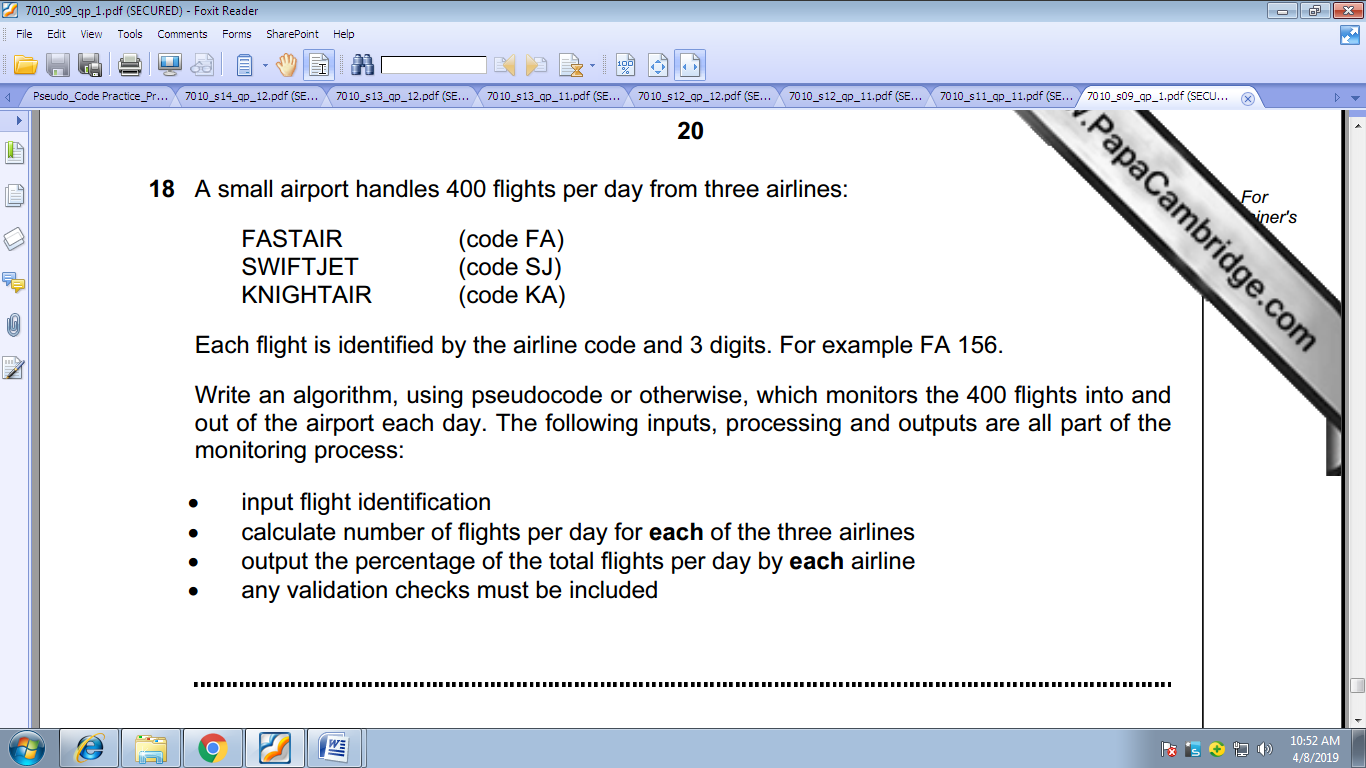 BeginTotalFASTAIR = 0TotalSWIFTJET = 0TotalKNIGHTAIR = 0For Count = 1 to 400Input FlightCode, DigitsIf  	FlightCode “FA”     Then 	TotalFASTAIR =  TotalFASTAIR + 1ElseIf  	FlightCode = “SJ”    Then 	TotalSWIFTJET =  TotalSWIFTJET + 1ElseIf  	FlightCode = “KA”   Then 	TotalKNIGHTAIR =  TotalKNIGHTAIR + 1Else Print “Invalid Flight Code”End IfNext CountPerF= TotalFASTAIR/400*100PerS= TotalSWIFTJET/400*100PerK= TotalKNIGHTAIR/400*100Output “Total Percentage Of FASTAIR :” , PerFOutput “Total Percentage Of SWIFTJET:” , PerSOutput “Total Percentage Of KNIGHTAIR:” , PerKEndQ47: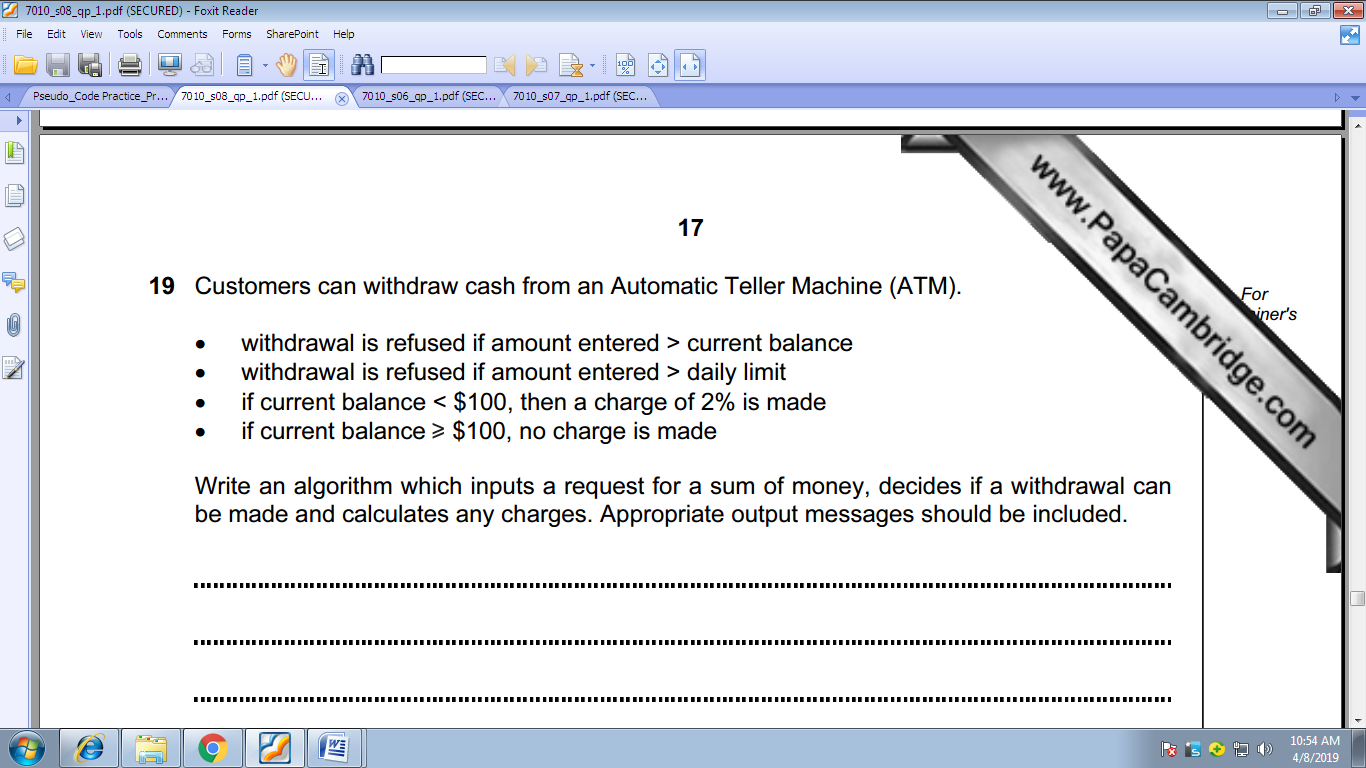 BeginInput AmountRequiredRead CurrentBalanceRead DailyLimit	If AmountRequired> CurrentBalance OR AmountRequired>DailyLimit	Then Print “Withdrawal Refused”	Else 	Print “Withdrawal Successful”		If  CurrentBalance<100 Then Charge= CurrentBalance/100*2Print “Charge = ”, ChargeEndIf	EndIfEndQ48: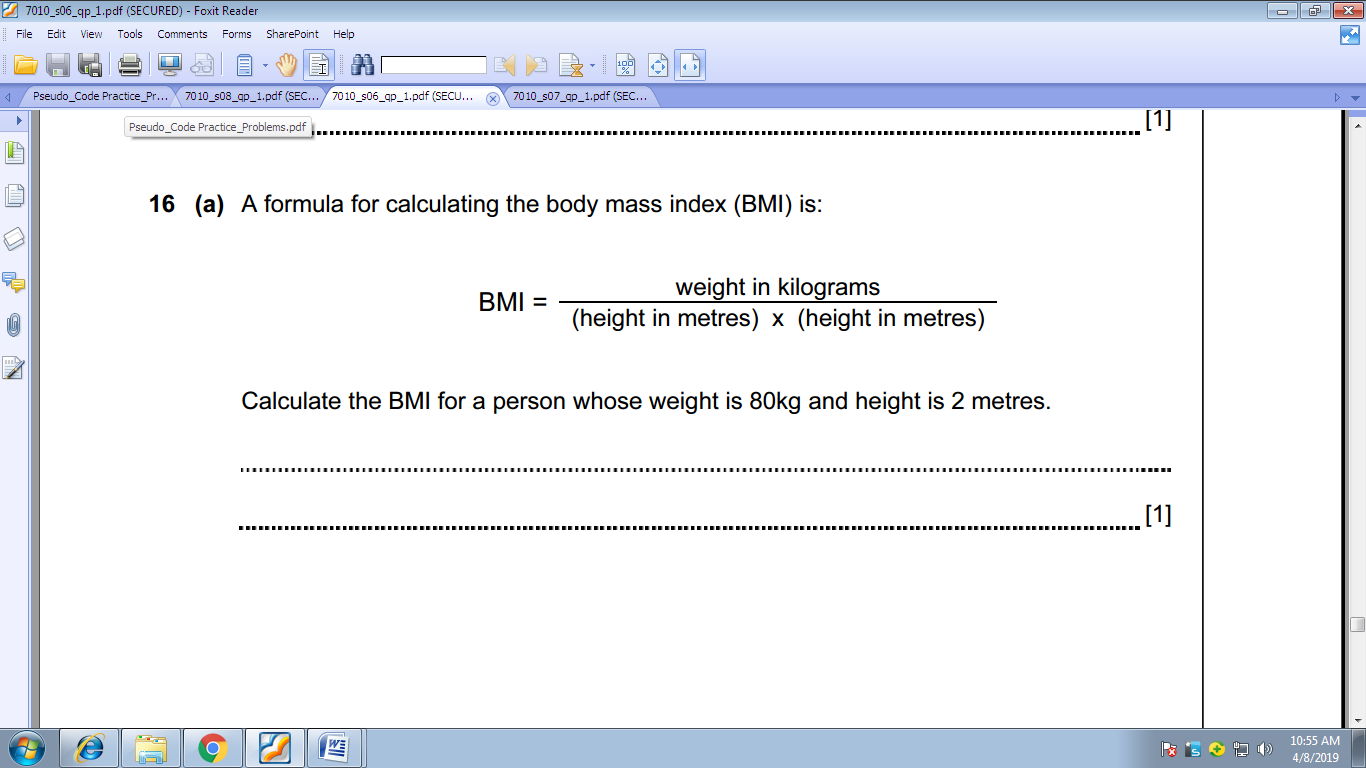 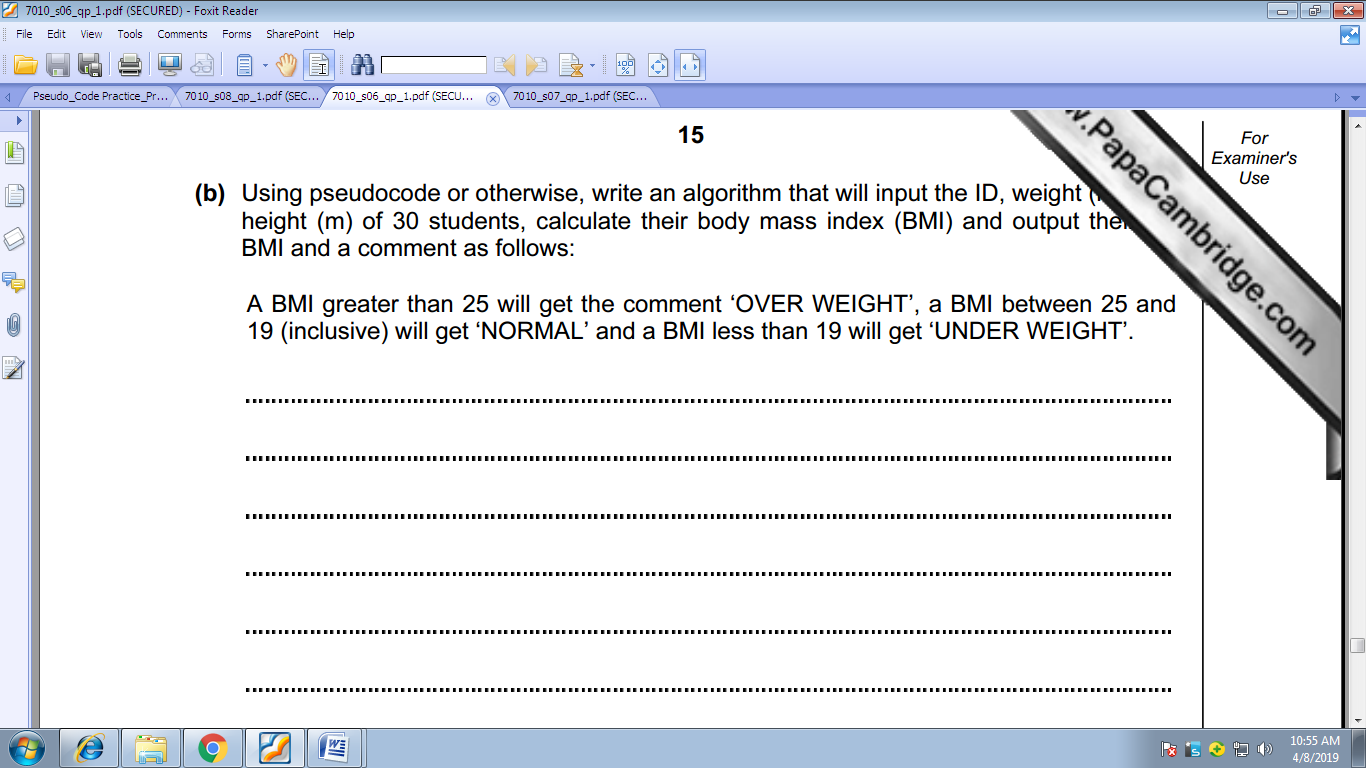 BeginFor x=1 to 30Input ID, Weight, HeightBMI= Weight/(Height*Height)If BMI>25 then Print “OVER WEIGHT”ElseIf  Temp<19 then Print “UNDER WEIGHT” Else Print “NORMAL” EndIfNext xEndQ49: Q8: A small café sells five types of items:Bun				$0.50Coffee 				$1.20Cake				$1.50Sandwich			$2.10Dessert			$4.00Write a program, whichInput every item sold during the dayUses an item called “end” to finish the day’s inputAdds up the daily amount taken for each type of itemOutputs the total takings ( for all items added together ) at the end of the dayOutput the item that had the highest takings at the end of the dayPseudocodeBeginTbun =0Tcoffee =0 Tcake =0 Tsandwich = 0 Tdessert =0 HighestTaking = 0RepeatInput Item, quantityCase Item of “bun” :	Tbun = Tbun + quantity “coffee” : Tcoffee = Tcoffee + quantity 	 “cake” :	Tcake = Tcake + quantity 	 “sandwich” :Tsandwich = Tsandwich + quantity   	 “dessert” : Tdessert = Tdessert + quantity	Otherwise  Output “ Enter relevant product ”End CaseUntil  Item = “End” TotalTakings = (Tbun*0.5) + (Tcoffee*1.2) + (Tcake*1.5) + (Tsandwich*2.1) + (Tdessert*4)Output	“The total takings of the whole day  ”, TotalTakingsIf (Tbun > HighestTaking) ThenHighestTaking = Tbun 	Item = “Bun”End IfIf (Tcoffee  > HighestTaking) ThenHighestTaking = Tcoffee 	Item = “Coffee”End IfIf ( Tcake  > HighestTaking) ThenHighestTaking = Tcake 	Item = “Cake”End IfIf ( Tsandwich > HighestTaking) ThenHighestTaking = Tsandwich 	Item = “Sandwich”End IfIf (Tdessert > HighestTaking) ThenHighestTaking = Tdessert 	Item = “Dessert”End IfOutput	“The item which has the highest sales today is : ” , ItemEndCountryHours MinutesMexico-70India+4+30New Zealand+110